SUN CLASSSUMMER TERM 2024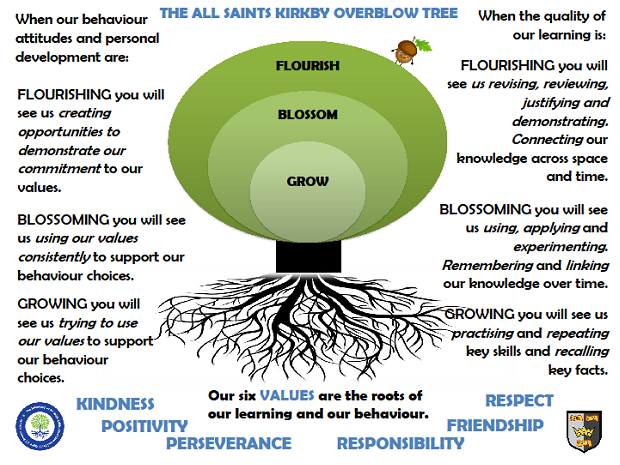 In Sun Class we are taught by Mrs Honey, Mrs Pilgrim and Mr Rodrigues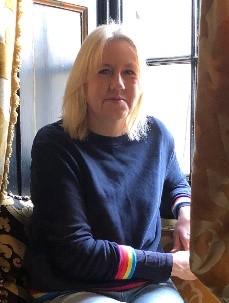 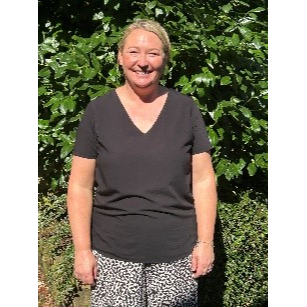 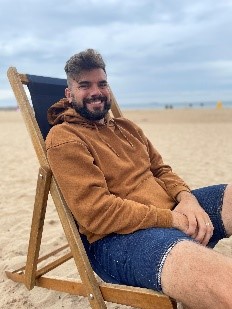 Rock Star Maths:  In Sun Class, pupils take part in a daily Rock Star Maths challenge. They have up to 3 minutes to correctly answer as many questions as possible. Classic songs help them keep the pace! The aim is that they improve their time and score during the year. Please encourage your pupils to learn their multiplication tables at home.  Reading: In Sun class, we enjoy a positive reading environment in which books are enjoyed and shared by all. Pupils are given daily opportunities to read independently, and some pupils will read with an adult. Every child will have two 45-minute sessions of guided reading a week. Please encourage your child to read at home daily although at this age it does not have to be with an adult. Having a love of reading and the ability to read for extended periods of time is the perfect preparation for the ‘reading SATs’. We encourage the sharing of books that have been enjoyed so when your child has finished reading a book, they can bring it into school to share/swap with another child.  I also love to hear about any reading recommendations.Guided Reading:  Poetry and non-fiction texts. Stories from diverse culturesSpellings:  Spellings will continue to be learned in school, where we can give more support to methods used, allowing the spellings to become embedded. You will be informed each week which spelling pattern we are focusing on so you can support your child at home. I will send out an email copy of the spellings each week.Writing:  Narrative:  stories from other cultures, contemporary stories and comic stripsNon-Fiction:  persuasion text – leaflets encouraging visitors to the local area, report – key historical sites in Harrogate, letters to the local council encouraging them to make changes to the local area.  Poetry:  Structured poetry e.g. HaikuMaths:  Our maths topics this term will be:Area, Perimeter and Volume2D and 3D shape including calculating and measuring anglesRatioAlgebra Position and Direction including translation and reflectionCoordinates in four quadrantsProblem Solving and applyingWe will also be revisiting topics covered in previous terms including statistics to link with our work on data collection in the local area.PE:  In spring term, PE will be on a Thursday and Friday. These sessions are taught by our PE specialist Mr RodriguesSession 1: Rounders/Cricket                  Session 2: Athletics/TennisART: Featured artist:  David HockneyWe will be exploring his Splash series of paintings and those of the local landscape including Garrowby Hill and using mixed-media to create our own landscapes.  We will also be taking part in an art project with Ripon Cathedral focusing on illuminated lettering.Key focus:  LandscapesSCIENCE: Living things and their habitatsDescribe the differences in the life cycles of a mammal, an amphibian, an insect and a birdDescribe the life process of reproduction in some plants and animals.Describe how living things are classified into broad groups according to common observable characteristics and based on similarities and difference, including micro-organisms, plants and animals.Give reasons for classifying plants and animals based on specific characteristics.ElectricityUnderstand the voltage of cells used in a circuitCompare and give reasons for variations in how components function including the brightness of bulbs and the loudness of buzzersUse recognized symbols when representing a simple circuitREReview of our learning about different religions and beliefsPeople of God – how Christians live their life in serving God, for example, loving others, caring for them, bringing health, food and justice and telling the story of Jesus.Exploring how we could make our local environment (village and town) a more respectful place.PSHEHealthy lifestylesComputingE-Safety and Technology in our livesMulti – mediaMusicLooping an remixingMusical theatrePersonal StudyAfter half term, your child will be able to choose a topic to research.  They will be given time each week to contribute to their personal study book, which they will then bring home at the end of termTopic:   Our local area and the wider worldThe children will be exploring the following areas:Name and locate counties and cities of the United KingdomIdentify the position and significance of latitude and longitude, the Tropics of Cancer and Capricorn, the Prime/Greenwich Meridian and time zonesKey topographical features of the local area and land use patterns – how some of these have changed over timeUsing maps, atlases, globes and digital mapping including using six figure grid references, symbols and keysUndertake surveys to collect data about their local area and then analyse and present statistics using graphs, charts and digital technologiesUse different types of fieldwork sampling to observe, measure and record the human and physical features in the local areaUnderstand the structure of the earth including plate boundaries.Natural disasters and understanding how they occur e.g. earthquakes and volcanoes.The following grid contains some suggestions of activities your child may like to complete at home to support them with the work we do in class.  I would love to see any completed tasks and they will have an opportunity to share them in class.Useful websites to support learning Google Mapswww.ordnancesurvey.co.uk/mapzone/map-skillsGeography - BBC BitesizeNational GeographicLocal walks and visits to villages and towns will help their learning.  Encourage your child to read a map when out and about - ask questions, take photographs and be curious.Plan a route using an Ordnance Survey Map of our local area  Make a ‘working’ model of a volcano.  Label Practise using a compassDesign a poster encouraging visitors to Kirkby OverblowResearch examples of natural disasters from around the worldMake a model to show how an earthquake happensResearch what happened at PompeiMake a video about our local areaDesign a game based on Harrogate